Срок проведения независимой правовой экспертизы 30 дней – до 06.06.2015г.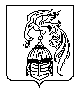 ПРОЕКТИВАНОВСКАЯ ОБЛАСТЬАДМИНИСТРАЦИЯ ЮЖСКОГО МУНИЦИПАЛЬНОГО РАЙОНА ПОСТАНОВЛЕНИЕОт                 №                                                                          г. ЮжаОб утверждении административного регламента предоставления муниципальной услуги «Предоставление информации о текущей успеваемости учащегося в муниципальном образовательном учреждении, ведение электронного дневника и электронного журнала успеваемости»В соответствии с п. 1 ст. 2 Федерального закона от 06.10.2003г.  № 131-ФЗ  «Об общих принципах организации местного самоуправления в Российской Федерации», п. 2 ст. 2 Федерального закона от 27.07.2010г.         № 210-ФЗ «Об организации предоставления государственных и муниципальных услуг», пп. 4 п. 3 ст.44  Федерального закона от 29.12.2012г.  № 273-ФЗ «Об образовании в Российской Федерации»; Закон Ивановской области от 27.06.2013г.  № 66-ОЗ «Об образовании в Ивановской области», ст. 2 Устава Южского муниципального района, в целях повышения качества и доступности предоставляемых муниципальных услуг, Администрация Южского муниципального района     п о с т а н о в л я е т :  1.Утвердить административный регламент «Предоставление информации о текущей успеваемости учащегося в муниципальном образовательном учреждении, ведение электронного дневника и электронного журнала успеваемости»2.Опубликовать настоящее постановление в официальном издании «Правовой Вестник Южского муниципального района».И.о Главы администрацииЮжского муниципального района                                      С.Ю.КРОПОТОВПриложение 1 к постановлению    администрации Южского муниципального района                                                                                       от                      №  АДМИНИСТРАТИВНЫЙ РЕГЛАМЕНТпредоставления муниципальной услуги «Предоставление информации о текущей успеваемости учащегося в муниципальном образовательном учреждении, ведение дневника и журнала успеваемости»1.Общие положения1.1.Предоставление муниципальной услуги  «Предоставление информации о текущей успеваемости учащегося в муниципальном образовательном учреждении, ведение дневника и журнала успеваемости» (далее – Муниципальная услуга) осуществляется в соответствии с настоящим административным регламентом.1.2.Предметом регулирования настоящего административного регламента являются возникающие при оказании Муниципальной услуги  отношения между организациями, предоставляющими Муниципальную услугу,  и  заявителями Муниципальной услуги. 1.3.Получателями Муниципальной услуги являются:Обучающиеся  муниципальных общеобразовательных организаций и их родители (законные представители). 1.4.Порядок получения информации по вопросам предоставления Муниципальной услуги, в том числе о ходе предоставления Муниципальной услуги:1.4.1. Информация о процедуре предоставления Муниципальной услуги предоставляется: при личном общении;с использованием средств телефонной связи;при письменном обращении;в электронной форме;посредством размещения информации на сайтах и стендах организаций.1.4.2. При ответах на устные обращения и телефонные звонки работник организации корректно и подробно информируют обратившегося  по интересующим его вопросам.            Ответ на телефонный звонок начинается с информации о наименовании организации, в которую  позвонил гражданин, фамилии, имени, отчестве и должности работника, принявшего телефонный звонок.При отсутствии возможности ответить на поставленные вопросы работник, принявший телефонный звонок:переадресовывает (переводит) его должностному лицу;сообщает телефонный номер, по которому обратившийся  получит необходимую информацию.1.4.3. При письменном обращении, при обращении в электронной форме заявителю направляется ответ не позднее 3-х дней с момента обращения.1.4.4.Сведения о процедуре предоставления Муниципальной услуги размещены на сайтах и стендах  образовательной организации, предоставляющих Муниципальную услугу.      Информация о месте нахождения, графике работы организации, предоставляющих Муниципальную услугу, номера телефонов, адреса их сайтов и электронной почты приведена в Приложении 2. 2.Стандарт предоставления муниципальной услуги2.1.Наименование Муниципальной услуги -  «Предоставление информации о текущей успеваемости обучающегося в муниципальной общеобразовательной организации, ведение дневника и журнала успеваемости».2.2. Наименование органа, предоставляющего  Муниципальную услугу:муниципальные общеобразовательные организации начального, основного (общего), среднего (полного) общего образования (далее – учреждения).2.3.Результат предоставления Муниципальной услуги – достоверная и полная  информация о текущей успеваемости обучающегося в муниципальном образовательном учреждении, ведении дневника и журнала успеваемости.2.4.Срок предоставления Муниципальной услуги -  услуга предоставляется в день обращения или в течение 3-х дней с момента обращения заявителя Муниципальной услуги.2.5.Правовые основания для предоставления Муниципальной услуги:-Конституция        Российской   Федерации    (принята     всенародным голосованием         12.12.1993 с  учетом           поправок,         внесенных            Законами           Российской            Федерации о поправках  к Конституции Российской Федерации от 30.12.2008 N 6-ФКЗ, от 30.12.2008 N 7-ФКЗ)  -Конвенция  ООН о правах ребенка, принятая  резолюцией 44/25 Генеральной Ассамблеи от 20 ноября 1989 года. Вступила в силу 2 сентября 1990 года  -Закон Российской Федерации  от 29.12.2012г. №273-ФЗ "Об образовании в Российской Федерации" -Федеральный  закон от 24 июля 1998 года N 124-ФЗ  (ред. от 02.12.2013)"Об основных гарантиях прав ребенка в Российской Федерации"  -Федеральный закон от 06.10.2003 № 131-ФЗ (ред. от 30.03.2015) «Об общих принципах организации местного самоуправления в Российской Федерации» -Федеральный закон от 27 июля 2010 года № 210-ФЗ ( ред. от 31.12.2014г) «Об организации предоставления государственных и муниципальных услуг» -Федеральный закон Российской Федерации от 27.07.2006 № 152-ФЗ ( ред. от 21.07.2014г.) «О персональных данных» -Устав Отдела образования администрации Южского муниципального района -Уставы муниципальных общеобразовательных учреждений.2.6.Перечень документов, необходимых для предоставления Муниципальной услуги.Получатель Муниципальной услуги направляет в учреждениезаявление о предоставлении услуги (Приложение 3);письменное согласие на обработку персональных данных (Приложение 4).Предоставленные документы соответствуют следующим требованиям:текст документа написан разборчиво от руки или набран на компьютере;фамилия, имя и отчество заявителя, его место жительства (место нахождения), телефон написаны полностью.2.7.Перечень оснований для отказа в приеме документов, необходимых для предоставления Муниципальной услуги:   2.7.1.Предоставленные документы  не соответствуют перечню, указанному в пункте 2.6 настоящего регламента;   2.7.2.Нарушены требования к оформлению документов, а именно:документы предоставляются не на русском языке или не имеют заверенный нотариусом перевод на русский язык;заявление заполняется заявителем рукописным или машинописным способом;в документах присутствуют  подчистки, приписки, зачеркнутые слова, исправления;тексты в документах, написанные рукописным способом или полученные  посредством светокопирования, неразборчивы. 2.8.Перечень оснований для отказа в предоставлении Муниципальной услуги:-отсутствие запрашиваемых сведений;- при подаче обращения лицом, не имеющим полномочий выступать от имени заявителя услуги;-при наличии в письменном обращении нецензурных либо оскорбительных выражений, угрозы жизни, здоровью и имуществу должностного лица, а также членов его семьи; - при подаче письменного обращения, не поддающегося  прочтению, при этом, при возможности прочтения почтового  адреса заявителя, ему сообщается о данной причине отказа в рассмотрении.2.9.Размер платы, взимаемой с заявителя при предоставлении Муниципальной услуги: Муниципальная услуга предоставляется бесплатно.2.10.Максимальный срок ожидания в очереди при подаче запроса:-максимальное время ожидания в очереди при подаче документов на предоставление Муниципальной услуги  составляет 15 минут; -максимальная продолжительность приема у работника, осуществляющего прием документов, составляет 15 минут.-максимальное время ожидания в очереди при получении результата предоставления Муниципальной услуги  составляет 15 минут; -максимальная продолжительность приема у работника, осуществляющего выдачу документов, составляет 15 минут.2.11.Срок регистрации запроса заявителя о предоставлении Муниципальной услуги. Заявление регистрируется в день представления в администрацию учреждения заявления и документов, необходимых для предоставления Муниципальной услуги согласно п.2.6. настоящего регламента. 2.12.Требования к помещениям, в которых  предоставляется  Муниципальная услуга:-служебные кабинеты работников учреждений, участвующих в предоставлении Муниципальной услуги, в которых осуществляется прием заявителей, оборудуются вывесками с указанием фамилии, имени, отчества и должности работника, ведущего прием; телефоном, компьютерной техникой с возможностью доступа должностного лица к необходимым информационным базам данных, печатающим устройством; -места для приема заявителей оборудуются стульями и столами, оснащаются канцелярскими принадлежностями, образцами (на стенде) документов для заполнения с целью обеспечения возможности оформления документов;-места для ожидания в очереди оборудуются стульями;-в здании, где организуется прием заявителей, предусматриваются места общественного пользования (туалеты) и места для хранения верхней одежды.2.13. Показатели доступности и качества Муниципальной услуги:своевременность оказания  Муниципальной услуги;точность и полнота  предоставляемой информации;отсутствие жалоб заявителей на действия (бездействие) и решения, принятые (осуществляемые) в ходе предоставления Муниципальной услуги.3.Состав, последовательность и срокивыполнения  административных процедур, требования к порядку их выполнения, в том числе особенности выполнения административных процедур в электронной форме3.1.Лицо, ответственное за предоставление Муниципальной услуги, - руководитель учреждения. Осуществляется Муниципальная  услуга работниками учреждения в соответствии со штатным расписанием, соответствующим типу и виду учреждения, или назначенными приказом руководителя. 3.2.Основанием для начала административных действий  является -личное обращение заявителя Муниципальной услуги в учреждение;-заявление на получение Муниципальной услуги на имя руководителя и документы, приложенные к нему в соответствии с пунктом 2.6. настоящего регламента.3.3.При личном обращении заявителя Муниципальной услуги в учреждение информация о текущей успеваемости обучающегося в муниципальной образовательной  организации, ведении дневника и журнала успеваемости предоставляется в момент обращения получателя.      Результатом исполнения административной процедуры является исчерпывающая информация о текущей успеваемости обучающегося в муниципальной образовательной организации, ведении дневника и журнала успеваемости.3.4.Рассмотрение принятого заявления и представленных документов производится работником учреждения, уполномоченным на осуществление данной процедуры.      Работник, в обязанности которого входит принятие документов:-проверяет наличие всех необходимых документов в соответствии с перечнем, установленным пунктом 2.6. настоящего регламента; -проверяет соответствие полученных документов требованиям, установленным пунктом 2.7. настоящего регламента;-регистрирует поступление запроса в соответствии с установленными правилами делопроизводства.       Результатом исполнения данной административной процедуры является получение и регистрация  работником, уполномоченным на рассмотрение обращения заявителя, необходимых документов от заявителя.       Полученные документы рассматриваются работником учреждения в день их получения или в течение не более 3-х рабочих дней с момента регистрации письменного обращения заявителя.       Результатом исполнения данной административной процедуры являются ответ  заявителю Муниципальной услуги или обоснованный отказ в ее предоставлении, которые в письменном  виде направляются на почтовый адрес заявителя.3.5.Предоставляемая Муниципальная услуга соответствует  требованиям существующего законодательства Российской Федерации, а также требованиям надзорных органов.4.Формы контроляза исполнением административного регламента4.1.Мероприятия по контролю за исполнением настоящего административного регламента проводятся отделом образования администрации Южского муниципального района (далее – Отдел образования) в форме плановых и внеплановых проверок. 4.2.Основанием для проведения внеплановой (выездной или документарной) проверки является получение обращения заявителя по вопросам, связанным с нарушением гарантий в области предоставления Муниципальной услуги, а именно:отказ в предоставлении Муниципальной услуги;нарушение порядка предоставления Муниципальной услуги;нарушение сроков предоставления Муниципальной услуги;неполное и недостоверное предоставление информации о текущей успеваемости обучающегося в муниципальной общеобразовательной организации, ведении дневника и журнала успеваемости.4.3.Юридическим фактом для проведения внеплановой (выездной или документарной) проверки является приказ отдела  образования  о проведении проверки, подписанный начальником отдела образования не позднее чем за один день до начала проведения проверки.4.4.Приказ о проведении внеплановой (выездной или документарной) проверки содержит:сроки проведения проверки;полное наименование учреждения, в котором проводится проверка;фамилию, имя, отчество специалиста, ответственного за проведение проверки;фамилию, имя, отчество специалистов, уполномоченных на проведение   проверки;фамилию, имя, отчество представителей общественных организаций;вид проверки (выездная или документарная);цель проведения проверки;основание проведения проверки;проверяемый период.4.5.Специалист, ответственный за проведение проверки, в течение 2-х дней с даты  подписания  приказа о проведении внеплановой (выездной или документарной) проверки уведомляет по телефону и/или по электронной почте руководителя учреждения о проведении внеплановой (выездной и/или документарной) проверки.4.6.Внеплановая выездная проверка проводится специалистами, уполномоченными на проведение проверки, в учреждении в срок, установленный приказом отдела образования.4.7.Специалист, ответственный за проведение проверки, вручает руководителю учреждения копию приказа о проведении внеплановой выездной проверки.4.8.Специалисты, уполномоченные на проведение внеплановой выездной  проверки, осуществляют действия по контролю в соответствии с законодательством Российской Федерации.4.9.Специалисты, уполномоченные на проведение внеплановой документарной проверки, запрашивают в учреждении перечень материалов  и копий документов, необходимых для осуществления проверки.4.10.Специалисты, уполномоченные на проведение внеплановой документарной   проверки, осуществляют действия по контролю в соответствии с законодательством Российской Федерации.4.11.Заявитель в письменной форме по почте или электронной почте извещается о решении, вынесенном по результатам рассмотрения его обращения.4.12. Обращение не подлежит рассмотрению в следующих случаях:при отсутствии обязательных реквизитов письменного обращения;при подаче обращения лицом, не имеющим полномочий выступать от имени гражданина;при наличии в обращении нецензурных или оскорбительных выражений, угрозы жизни, здоровью и имуществу должностного лица и  членов его семьи; при невозможности прочитать текст письменного обращения.Заявителю сообщается  о невозможности рассмотрения его обращения в течение 3-х дней с момента регистрации обращения.4.13.Основанием для проведения плановой (выездной или документарной) проверки является план работы отдела  образования  на текущий год.4.14.Юридическим фактом для проведения плановой (выездной или документарной) проверки является приказ отдела  образования  о проведении проверки, подписанный начальником отдела образования не позднее чем за пять дней до начала проведения проверки.4.15.Приказ о проведении плановой (выездной или документарной) проверки содержит:сроки проведения проверки;полное наименование учреждения, в котором проводится проверка;фамилию, имя, отчество специалиста, ответственного за проведение проверки;фамилию, имя, отчество специалистов, уполномоченных на проведение   проверки;фамилию, имя, отчество представителей общественных организаций;вид проверки (выездная или документарная);цель проведения проверки;основание проведения проверки;проверяемый период.4.16.При проведении плановой выездной проверки  специалист, ответственный за проведение проверки, за пять  рабочих дней до начала проверки по почте или электронной почте направляет в учреждение письмо о проведении проверки с приложением плана-задания.4.17.Специалисты, уполномоченные на проведение плановой (выездной или документарной) проверки, осуществляют последовательность действий, предусмотренных пунктами 4.6 – 4.10. настоящего регламента.4.18.Результаты планового и внепланового контроля оформляются в виде акта проверки.4.19.Сроки исполнения мероприятий по контролю – не более 30 дней.4.20.По результатам контроля начальник отдела  образования принимает  меры, а именно:  должностные лица, по вине которых допущены нарушения положений настоящего регламента, подвергаются дисциплинарной  ответственности  в соответствии с действующим законодательством Российской Федерации.5.Досудебный (внесудебный) порядок обжалования решений и действий (бездействия) органа, предоставляющего Муниципальную услугу, а также  должностных лиц5.1.Заявитель  Муниципальной услуги обжалует  действия (бездействие) и решения, принятые в ходе исполнения Муниципальной услуги, в досудебном (внесудебном) порядке.5.2.Предмет досудебного (внесудебного) обжалования:необоснованный отказ в предоставлении Муниципальной услуги;нарушение срока регистрации запроса заявителя о предоставлении  Муниципальной услуги;нарушение срока предоставления Муниципальной услуги;требование у заявителя документов, не предусмотренных нормативными правовыми актами Российской Федерации, нормативными правовыми актами Ивановской области, правовыми актами администрации Южского муниципального района для предоставления Муниципальной услуги;отказ в приеме документов, предоставление которых предусмотрено нормативными правовыми актами Российской Федерации, нормативными правовыми актами Ивановской области, правовыми актами администрации Южского муниципального района для предоставления Муниципальной услуги, у заявителя;требование с заявителя при предоставлении Муниципальной услуги платы, не предусмотренной нормативными правовыми актами Российской Федерации, нормативными правовыми актами Ивановской области, правовыми актами администрации Южского муниципального района;нарушение требований к служебному поведению должностных лиц, действия или бездействие должностных лиц;коррупционные проявления.5.3.Основанием для начала процедуры  досудебного  (внесудебного) обжалования является  обращение (жалоба)  заявителя в отдел образования в письменной форме или  в форме электронного документа, а также в устной форме при личном приеме.  Письменное обращение (жалоба) содержит:наименование органа, в который направляется жалоба;фамилию, имя, отчество соответствующего должностного лица или его должность;изложение сути жалобы;фамилию, имя, отчество заявителя;почтовый адрес или адрес электронной почты заявителя;личную подпись заявителя,  дату (Приложение 5).   Местонахождение отдела образования, время работы и приема граждан, адрес сайта, электронной почты, номер контактного телефона приведены в Приложении  6.5.4.Обращение рассматривается начальником Отдела образования, главным специалистом или уполномоченным специалистом Отдела образования в установленном законодательством Российской Федерации порядке.5.5.Устное обращение рассматривается должностным лицом в момент обращения заявителя на личный прием, при этом:устное обращение заносится в карточку личного приема;личность заявителя известна или установлена;излагаемые  заявителем факты и обстоятельства очевидны, не требуют дополнительной проверки;с согласия заявителя ответ дается устно, о чем делается запись в карточке личного приема;при несогласии заявителя на устный ответ дается письменный ответ в течение 15 дней с момента обращения заявителя; с согласия заявителя во время личного приема принимается его письменное обращение, которое рассматривается в соответствии с  установленным порядком.5.6.Обращение (жалоба)  заявителя в письменной форме или  в форме электронного документа рассматриваются в течение 15 дней со дня регистрации письменного заявления. 5.7.Должностное лицо, уполномоченное на рассмотрение жалобы:объективно, всесторонне и своевременно рассматривает жалобу;запрашивает необходимые для рассмотрения жалобы документы и материалы.5.8.По результатам рассмотрения жалобы принимается решение:об удовлетворении требований заявителя; о частичном удовлетворении требований заявителя;об отказе в удовлетворении требований заявителя.Не позднее дня, следующего за принятием соответствующего решения, заявителю направляется мотивированный ответ.5.9.Обращение не подлежит рассмотрению в следующих случаях:при отсутствии обязательных реквизитов письменного обращения;при подаче обращения лицом, не имеющим полномочий выступать от имени гражданина;при наличии в обращении нецензурных или оскорбительных выражений, угрозы жизни, здоровью и имуществу должностного лица и  членов его семьи; при невозможности прочитать текст письменного обращения.Заявителю сообщается  о невозможности рассмотрения его обращения в течение 5 рабочих дней с момента регистрации обращения.5.10.При отказе должностного лица заявителю в исправлении допущенных опечаток и ошибок, а также при обжаловании нарушения установленного срока таких исправлений жалоба рассматривается в течение 5 рабочих дней.5.11.Действия (бездействие) и решения, осуществляемые (принятые) в ходе предоставления Муниципальной услуги, обжалуются в судебном порядке в сроки, установленные действующим законодательством Российской Федерации, в судах общей юрисдикции.                   Приложение 2к административному регламенту предоставления муниципальной услуги  «Предоставление информации о текущей успеваемости обучающегося в муниципальной образовательной организации, ведение дневника и журнала успеваемости»СПИСОКобщеобразовательных организацийЮжского муниципального района,  предоставляющих Муниципальную услугуАдреса электронной почты  общеобразовательных учрежденийАдреса сайтов общеобразовательных учреждений                                                                                                            Приложение 3к административному регламенту предоставления муниципальной услуги  «Предоставление информации о текущей успеваемости обучающегося в муниципальной образовательной организации, ведение дневника и журнала успеваемости»Образец заявления
Директору  ____________________________                       (наименование учреждения)                                                                  _______________________________                             (Ф.И.О. директора)родителя (законного представителя):Фамилия ______________________Имя  __________________________Отчество _______________________                                                                                             Город ________________________Улица__________________________Дом _____ кв. ______ __________Телефон _______________________________                             заявление.         Прошу предоставить информацию о текущей успеваемости, ведении дневника, журнала успеваемости учащегося                                                                                                     (класс)                                                (наименование общеобразовательного учреждения)(фамилия, имя, отчество)    «         »                          20         года                              (число)                                                                                     (подпись)Приложение 4к административному регламенту предоставления муниципальной услуги  «Предоставление информации о текущей успеваемости обучающегося в муниципальной образовательной организации, ведение дневника и журнала успеваемости»Согласие на обработку персональных данныхЯ, _______________________________________________________, проживающий (ая) по                                                                                   (ФИО)адресу __________________________________________, паспорт _______________ выдан _________________________________ даю письменное согласие _____________________	                            (наименование учреждения)___________________________________________________________________________________(юридический адрес учреждения)на обработку своих персональных данных в целях получения услуги «Предоставление информации о текущей успеваемости обучающегося в муниципальной образовательной организации, ведение дневника и журнала успеваемости».   Перечень персональных данных, на обработку которых даю свое согласие: фамилия, имя, отчество, адрес, дата рождения, паспортные данные, место работы, должность, контактный номер телефона (абонентский номер), адрес электронной почты.    Перечень действий с персональными данными, на совершение которых даю свое согласие: бумажная, электронная и смешанная обработка персональных данных для решения вопросов по предоставлению услуги. Согласие даю на срок до окончания моим ребенком школы, а именно, до _______ года.                                                                               (указать)Число                                                    подпись  /      расшифровка подписи  Приложение  5к административному регламенту предоставления муниципальной услуги  «Предоставление информации о текущей успеваемости обучающегося в муниципальной образовательной организации, ведение дневника и журнала успеваемости»ОБРАЗЕЦ ЖАЛОБЫпо поводу действия (бездействия) должностных лицобразовательных организаций Южского муниципального районаи их решений, принимаемых в ходе предоставления Муниципальной услуги                                     Организация: _____________________                                                                                          (название органа                    местного самоуправления или его структуры)                                                                                 (Ф.И.О. должностного лица)             (Ф.И.О.родителя)                                                       проживающего по адресу:                                                                                  (адрес)                                                                                            ЖАЛОБА (указать, какие действия (решения) обжалуются,______________________________________________________________________какие конкретно права  и  свободы  гражданина  нарушены  этими______________________________________________________________________действиями (решениями),_________________________________________________________________какие созданы препятствия осуществлению гражданином его прав______________________________________________________________________и свобод; какая обязанность возложена на гражданина______________________________________________________________________незаконно, или он незаконно привлечен к какому-либо действию)_________________________________________________________________(сведения о подаче аналогичной жалобы в вышестоящий в порядке______________________________________________________________________подчиненности орган или должностному  лицу,______________________________________________________________________характер полученного ответа (при наличии такового))В соответствии с _______________________________________________ПРОШУ:признать ________________________________________________________(обжалуемое действие (решение) незаконным, обязать______________________________________________________________________удовлетворить требования, в которых отказано, либо отменить_____________________________________________________________________.предыдущие решения, примененные к заявителю услуги)Приложение:1.  Копия  ответа  из вышестоящего в порядке подчиненности органаили  от  должностного  лица  (при обращении  получателя услуги зазащитой своих прав).2   Другие документы  (доказательства),   подтверждающие   праваи свободы      гражданина,       нарушенные             неправомернымидействиями (решениями) органов или должностных   лиц"__"_________ 20____ г.                                     __________________                                                     (подпись, расшифровка подписи)Приложение 6к административному регламенту предоставления муниципальной услуги  «Предоставление информации о текущей успеваемости обучающегося в муниципальной образовательной организации, ведение дневника и журнала успеваемости»Сведения о структурном подразделении Администрации Южского муниципального района контролирующем исполнение Муниципальной услугиОУАдрес ОУФИО руководителяГрафик работы ОУ№ контактного телефонаМуниципальное бюджетное общеобразовательное учреждение средняя общеобразовательная школа №1 г.Южиг.Южа, пл.Ленина, д.1Бекетова Наталья Владимировнапонедельник - пятница с 8-20 - 17-25Выходной-суббота, воскресенье2-12-08Муниципальное казенное общеобразовательное  учреждение средняя общеобразовательная школа №2 г.Южиг.Южа, ул. Пушкина, д.2Баранова Елена АлександровнаПонедельник-четверг             8-20 - 17-30, пятница        8-30 - 16-00Выходной-суббота, воскресенье2-12-10Муниципальное бюджетное общеобразовательное учреждение средняя общеобразовательная школа№3 г.Южи г.Южа, ул.Советская д.20Паничева Лидия Борисовна8.20-17.20Выходной-суббота, воскресенье2-12-30Муниципальное бюджетное образовательное учреждение Талицкая средняя общеобразовательная школаЮжский района, с.Талицы,  ул. Дзержинского, д.5Самойлова Ольга Ивановнапонедельник - пятница с 8-20 - 17-25Выходной-суббота, воскресенье2-42-40Муниципальное  казенное общеобразовательное учреждение основная общеобразовательная школа с.НовоклязьминскоеЮжский район, с.Новоклязьминское, ул.Придорожная, д.3Морозова Ольга Валентиновнапонедельник - пятница с 8-20 - 17-25Выходной-суббота, воскресенье2-73-21Муниципальное казенное  общеобразовательное  учреждение средняя общеобразовательная школа с.МугреевскийЮжский район, с.Мугреевский,ул.Школьная, д.7 Бурнакина Марина Васильевнапонедельник - пятница с 8-20 - 17-25Выходной-суббота, воскресенье2-47-59Муниципальное казенное общеобразовательное учреждение средняя общеобразовательная школа с.МостаЮжский район, с.Моста, ул.Восточная, д.3Кляузер Ольга Вениаминовнапонедельник - пятница с 8-20 - 17-25Выходной-суббота, воскресенье2-76-20Муниципальное казенное  общеобразовательное  учреждение  основная общеобразовательная школа с.ХотимльЮжский район, с.Хотимль, ул.Юбилейнаяд.10Колесова Ольга Алексеевнапонедельник - пятница с 8-20 - 17-25Выходной-суббота, воскресенье2-63-76Муниципальное казенное  общеобразовательное учреждение средняя общеобразовательная школа с.ХолуйЮжский район, с.Холуй, ул.Полевая, д.1аКузьмикова  Ирина Юрьевнапонедельник - пятница с 8-20 - 17-25Выходной-суббота, воскресенье2-95-42Муниципальное казенное общеобразовательное  учреждение основная  общеобразовательная школа с.ПреображненскоеЮжский район, с.Преображнеское Муравьева Светлана Сергеевнапонедельник - пятница с 8-20 - 17-25Выходной-суббота, воскресенье2-65-87Муниципальная казенная средняя общеобразовательная школа с.Мугреево-НикольскоеЮжский район, с.Мугреево-Никольское, ул.Центральная, д.8Алаева Марина Игоревнапонедельник - пятница с 8-20 - 17-25Выходной-суббота, воскресенье2-53-22Муниципальное казенное общеобразовательное  учреждение основная общеобразовательная школа им.К.Н.Пурусова с.ГруздевоЮжский раойн, с.ГруздевоСмирнова Елена Витальевнапонедельник - пятница с 8-20 - 17-25Выходной-суббота, воскресенье2-05-09Муниципальное казенное общеобразовательное учреждение начальная общеобразовательная школа с.СелищиЮжский район, с.СелищиБолотова Елена Александровнапонедельник - пятница с 8-20 - 17-25Выходной-суббота, воскресенье2-03-71МБОУСОШ №1 г.Южиmsoh-1@mail.ruМКОУСОШ№2 г.Южи, msoh2@rambler.ruМБОУСОШ №3 г.Южиmsoh3@mail.ruМБОУ Талицкая СОШschooltalici1@rambler.ruМКОУООШ с.Новоклязьминскоеkljasma@yandex.ruМКОУСОШ с.Мугреевскийschoolmugreevo1@rambler.ruМКОУСОШ с.Мостаschoolmosta@rambler.ruМКОУООШс.Хотимльschool-xotiml@rambler.ruМКОУСОШс.Холуйmac41@rambler.ruМКОУООШ с.Преображенское school-preobragensc@rambler.ruМКСОШ с.Мугреево-Никольскоеschoolmunikolskoe1@rambler.ruМКОУООШ им.К.Н.Пурусова с.Груздевоgruzdevoscool@mail.ruМКОУНОШ с.Селищиselin1234@rambler.ru,МБОУСОШ №1 г.Южиhttp://portal.iv-edu.ru/dep/mouojuga/yugskiyrn_school1/default.aspxМКОУСОШ №2 г.Южиhttp://portal.iv-edu.ru/dep/mouojuga/yugskiyrn_school2/default.aspxМБОУСОШ №3 г.Южиhttp://portal.iv-edu.ru/dep/mouojuga/yugskiyrn_school3/default.aspxМБОУ Талицкая СОШhttp://portal.iv-edu.ru/dep/mouojuga/yugskiyrn_talickaya/default.aspxМКОУООШ с.Новоклязьминскоеhttp://portal.iv-edu.ru/dep/mouojuga/yugskiyrn_novoklyazminskoe/default.aspxМКОУСОШ с.Мугреевскийhttp://portal.iv-edu.ru/dep/mouojuga/yugskiyrn_mugreevskij10/default.aspxМКОУСОШ с.Мостаhttp://portal.iv-edu.ru/dep/mouojuga/yugskiyrn_mosta17/default.aspxМКОУООШ с.Хотимльhttp://portal.iv-edu.ru/dep/mouojuga/yugskiyrn_hotiml/default.aspxМКОУСОШ с.Холуйhttp://portal.iv-edu.ru/dep/mouojuga/yugskiyrn_holuj/default.aspxМКОУООШ с.Преображенское http://portal.iv-edu.ru/dep/mouojuga/yugskiyrn_preobragenskaya/default.aspxМКСОШ с.Мугреево-Никольскоеhttp://portal.iv-edu.ru/dep/mouojuga/yugskiyrn_mugreevonikolskaya/default.aspxМКОУООШ им.К.Н.Пурусова с.Груздевоhttp://portal.iv-edu.ru/dep/mouojuga/yugskiyrn_gruzdevskaya/default.aspxМКОУНОШ с.Селищиhttp://portal.iv-edu.ru/dep/mouojuga/yugskiyrn_selishi/default.aspxМесто нахождения структурного подразделения  администрации Южского муниципального районаОтдел образования администрацииЮжского муниципального района155630, Ивановская  обл, г.Южа, ул.Пушкина, д.5График работыотделаобразованияПонедельник – пятницас 8.25 до 17.25Понедельник – пятницас 8.25 до 17.25Адрес сайтаhttp: http: Адрес электронной почтыrono@rambler.rurono@rambler.ruДолжность и ФИО лица, ведущего прием граждан Модин Сергей Валентинович, начальник отдела образования  администрации  Южского муниципального районаКонтактный телефон: 2-11-50Архипова Ольга Владимировна, главный  специалист отдела образования, курирующий учебную работуКонтактный телефон: 2-11-51Модин Сергей Валентинович, начальник отдела образования  администрации  Южского муниципального районаКонтактный телефон: 2-11-50Архипова Ольга Владимировна, главный  специалист отдела образования, курирующий учебную работуКонтактный телефон: 2-11-51Время приема гражданПонедельник: с 15.00 до 17.00Пятница:  с 10.00 до 12.00Понедельник: с 15.00 до 17.00Пятница:  с 10.00 до 12.00